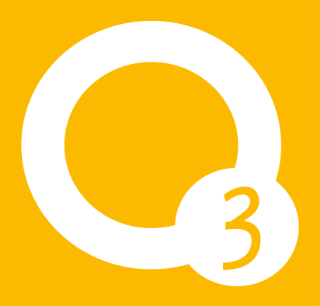 Schoolondersteuningsprofiel van: OBS de Tweemaster, GoesBijgesteld dd:  12-07-2021InleidingSommige leerlingen hebben extra ondersteuning nodig om hun schoolloopbaan goed te doorlopen. Wat die kinderen nodig hebben en wat de school kan bieden is heel afhankelijk van de actuele situatie. Kinderen veranderen en scholen veranderen. Een schoolondersteuningsprofiel is een beschrijving van de algemene ondersteuningsmogelijkheden van de school, de grenzen aan opvangbaarheid en de ambities van het team ten aanzien van het begeleiden van kinderen met extra onderwijsbehoeften. Om goed te kunnen inschatten of dat wat het kind nodig heeft geboden kan worden op deze school is altijd een goed gesprek nodig. In welke groep zou het kind komen, hoe groot is die groep, hoe is hij samengesteld, welke juf of meester staat ervoor, hoe is de situatie thuis, is er al ondersteuning vanuit de zorg en welke ondersteuning kan de school eventueel krijgen van het samenwerkingsverband? Dat zijn allemaal vragen die besproken moeten worden waarna kan worden afgewogen of dit de juiste school is. Het schoolondersteuningsprofiel is een algemene beschrijving die een zo actueel mogelijk beeld geeft van de algemene mogelijkheden van de school. Binnen samenwerkingsverband Kind op 1 hebben we afgesproken dat we deze onderwerpen op dezelfde wijze bespreken zodat er iets te zeggen valt over het totaalbeeld van de regio. Elk schoolteam bespreekt jaarlijks de volgende items:Ontwikkeling van de basisondersteuning (de 10 standaarden) en conclusiesAlgemeen beeld van ondersteuningsmogelijkheden van de schoolReflectie op begeleiding van leerlingen met extra onderwijsbehoeften Conclusies mogelijkhedengrenzenambitiesontwikkelpunten Dit schoolondersteuningsprofiel is de weergave van de opbrengst van dat gesprek.    Ontwikkeling van de basisondersteuning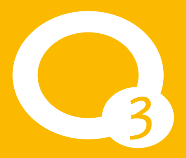 Basisondersteuning is die ondersteuning waarvan men binnen het samenwerkingsverband heeft afgesproken dat scholen die zelfstandig moeten kunnen bieden. Het is dus de ondersteuning die op elke school geboden zou moeten (kunnen) worden. Het samenwerkingsverband heeft 10 standaarden afgesproken en vraagt de scholen te evalueren of zij aan deze standaarden voldoen. Wij denken dat wij op de volgende manier aan deze standaarden voldoen:0 = soms
1 = meestal  
2 = altijdOnderaan zetten we conclusies in de vorm van tekstuele evaluatie of verbeterpunten. Conclusies Standaard;2, 3, 4, 7, 8, 9: Ontwikkelpunt: opstellen OPP met daarin een beredeneerd onderwijsaanbod en concrete doelen, gerelateerd aan het uitstroomperspectief.Ontwikkelpunt: ouders en leerlingen meer betrekken bij het opstellen van het OPP.Ontwikkelpunt: Vastleggen van ontwikkeling van de kerncompetenties van de leerkrachten op gebied van relatie, competentie en autonomie en op gebied van het ondersteunen van leerlingen met extra onderwijsbehoeften.Conclusie: In het Schoolplan en Jaarplan van aankomend schooljaar scholing van kerncompetenties bijhouden voor alle leerkrachten.        Algemeen beeld van de ondersteuningsmogelijkhedenReflectie op omgaan met extra onderwijsbehoeften
0 = we kunnen dit meestal niet   1 = we hebben hier regelmatig ondersteuning bij nodig   2 = we hebben hier soms ondersteuning bij nodig    3 = we kunnen dit meestal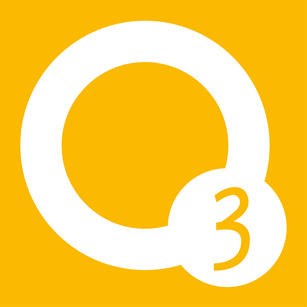 Conclusies Na het reflecteren op de standaarden voor basisondersteuning, onze algemene ondersteuningsmogelijkheden en het omgaan met kinderen met extra onderwijsbehoeften trekken wij de volgende conclusies over onze mogelijkheden, grenzen, ambities en ontwikkelpunten.MogelijkhedenAfstemming onderwijs bij de cognitieve vakken / differentiatie; instructie kan aangescherpt worden.Ruimte voor instructie voor zowel meer- en hoogbegaafde leerlingen als leerlingen die minder presteren.Jaargroep en niveaugroep hoeven niet gelijk te zijn (rekenen/taal/spelling), leerlingen krijgen een eigen programma.Aanbod voor leerlingen met een Nederlandse taalachterstand of geringe woordenschat ontwikkeling.Mogelijkheid tot extra ondersteuning op cognitief gebied door middel van hulp buiten of in de groep.Expertise op gebied van taal en taalverwerving.We beschikken over een flexibel, goed samenwerkend team met een goede cultuur. Dit zorgt ervoor dat we samen de leerlingen kunnen bieden wat nodig is, het wordt gedragen met het gehele team.GrenzenHet aantal leerlingen dat extra onderwijsbehoeften heeft, kan niet oneindig doorgroeien, ivm de werktijd en personele bezetting, maar ook ivm de druk in de groepen.Sinds augustus 2018 is het leerlingenaantal verdubbeld (van 63 leerlingen naar 145).In schooljaar 2018-2019 zijn leerlingen in de reguliere groepen ingestroomd die minder dan een jaar op het TEC hadden gezeten, i.v.m. de sluiting van het TEC en AZC. In hun resultaten is terug te zien dat zij een stuk specifiek onderwijs in de Nederlandse taal hebben gemist.Ambities Nog meer en beter onderwijs op maat geven, dit specifiek voor de vakken rekenen-spelling-taal. Zowel voor de leerling met een ontwikkelingsvoorsprong, als voor een leerling met een (lichte) achterstand.Ontwikkelpunten Verder uitwerken van OPP voor alle leerlingen die extra ondersteuning ontvangen, ook voor de NT2 leerlingen. Ouders en leerlingen betrekken bij opstellen OPP.Teamontwikkeling op gebied van woordenschatonderwijs.
Ondertekening voor akkoord
Datum:   15 juli 2021

Voorzitter MR: 	                        Directeur: Hennie Sheilds-Schipper………………………………………………		………………………………………………Standaard: 0121. de school is gericht op ontwikkeling, ontwikkelt zijn basiskwaliteit en dat is zichtbaar in het schoolplan en jaarplan.2. de school stelt voor leerlingen die extra ondersteuning ontvangen ontwikkelperspectieven op met daarin een beredeneerd onderwijsaanbod, uitstroomperspectief en concrete doelen.3. de school betrekt leerlingen en hun ouders bij het opstellen van het ontwikkelperspectief.4. de school beschrijft de onderwijsbehoeften van leerlingen en betrekt leerlingen en hun ouders hierbij.5. de school brengt bij aanvragen van arrangementen de eigen ondersteuningsbehoeften in kaart.6. de school geeft aan bij de aanvragen van arrangementen waar de mogelijkheden van de school ontoereikend zijn om aan de onderwijsbehoeften te kunnen voldoen.7. de school is in staat om in trajecten rond leerlingen met extra onderwijsbehoeften ouders als partner mee te nemen en eensluidend tot een aanvraag te komen. Daar waar dit niet lukt, vraagt de school tijdig ondersteuning zodat escalaties voorkomen worden.8. de school werkt binnen plannen en personeelsbeleid aan de kerncompetenties van alle leerkrachten waar het gaat om relatie, competentie en autonomie van leerlingen.9. de school werkt binnen plannen en personeelsbeleid aan de kerncompetenties van alle leerkrachten waar het gaat om het ondersteunen van leerlingen met extra onderwijsbehoeften.10. de school kan aan een aantal veelvoorkomende onderwijsbehoeften van de leerlingen voldoen.De aandacht en tijd die wij kunnen biedenDe deskundigheid die wij in huis hebbenOnze samenwerkings-partnersDe mogelijkheden van ons gebouwDe protocollen en methodieken die wij gebruikenGoed pedagogisch klimaat.Er zijn enkele groepen en  combinatie-groepen; groep 1, 2, 3/4,  5, 6, 7, 8 en een taalklasEr is twee dagen per week een schakelklas, gekoppeld aan de groepen 2 en 3.Er is een Taallentklas voor nieuwkomers en kinderen van arbeidsmigranten.We streven naar kleine groepen door onze formatie zo in te zetten dat dit mogelijk isDe ideale groepsgrootte is bij ons op school maximaal 24Zelfstandig werken wordt vanaf groep 1 ingezet, dit wordt naar boven toe uitgebouwd. Hierdoor is veel ruimte voor verlengde instructies.Er zijn onderwijsassistenten aanwezig.Er is 2,5 dag in de week een intern begeleider aanwezigVoor de groepen staan zo min mogelijk verschillende leerkrachten, maximaal 2 vaste gezichten per klasDe zorg wordt zoveel mogelijk in de groepen gegeven, doordat het aantal leerlingen in de groep lager is, is dit mogelijk.Er is wekelijks een spreekuur voor ouders en leerkrachten van het SMWO,, CJG en de GGD.Twee dagen in de week is er een logopediste op schoolWij hebben een directeur die geregistreerd staat in het schoolleidersregisterDe IB is afgestudeerd als Master Educational NeedsWij hebben kennis en ervaring op het gebied van dyslectische leerlingenWij hebben ervaring met en kennis van leerlingen die DCD hebbenWij hebben ervaring met en kennis van leerlingen die Nederlands niet als thuistaal hebben.Wij hebben kennis van en ervaring met leerlingen die een ontwikkelingsvoorsprong of -achterstand hebben.Wij hebben kennis van en ervaring met leerlingen die kenmerken uit het autistisch spectrum hebben.Wij hebben kennis van en ervaring met leerlingen die een Taalontwikkelingsstoornis hebben.Wij hebben kennis van en ervaring met leerlingen die een visuele beperking hebben.Wij hebben kennis van en ervaring met leerlingen die licht fysieke beperkingen hebben.Er is op school een lees- en taalcoördinator.Alle leerkrachten hebben kennis en ervaring in het maken van groeps-/blokplannen en individuele handelingsplannen.Binnen de school hebben we een goed opgezette zorgstructuur, waarbij leerlingen planmatig worden besproken volgens de PDCA cyclus.Het team is in staat om de onderwijsbehoeften van leerlingen te formuleren.Het team is geschoold in woordenschatonderwijs.Het team is deskundig om leerlingen afkomstig van een TEC op te vangen na de basisopvang.We hebben een taalteam op school die binnen de school AB bieden.Auris op gebied van taalproblematiekQwestor (voorheen de Korre).IndigoVisioAllevoBureau Waterschoot.LogopedistenRevantPeuterspeelzaal KIBEORPCZ/ orthopedagoogCJGSchoolarts/GGDPolitie, wijkagentSMWOStottercentrumJuventBinnen de HGPD hebben wij begeleiding door een orthopedagoog vanuit de schoolbegeleidingsdienst.Voor leerlingen met een A-status hebben wij contact met VluchtelingenwerkAlle lokalen zijn gelijkvloersEr zijn twee verschillende in-/uitgangen.Er is een invalidentoilet.Het schoolplein is afsluitbaar.We hebben extra werkruimtes.Glasvezel/ goede wifi.Speelzaal aan de school voor de gymlessen van de onderbouw leerlingen, voor voorstellingen, workshops enz.Er zijn twee nieuwe pleinen: 1 voor de onderbouw en 1 voor de midden- bovenbouw.De lerarenkamer is boven gesitueerd.Het gebouw biedt veel mogelijkheden om op aparte plekken te werken.Er is een grote hal waar activiteiten gehouden kunnen worden.Het gebouw is opgeruimd en netjes.Het gebouw straalt rust uit.We hebben een bibliotheek in de school met veel nieuwe boeken.Nieuwe digiborden en chromebooks in de klassenDe ruimtes waar de leerlingen moeten zijn, zijn toegankelijk voor rolstoelen.Er zijn ruimtes om gesprekken te voeren met leerlingen of ouders, zowel beneden in de school als boven in de school.schooljaar 21-22 staat er een verbouwing geplandWe werken handelingsgericht middels HGW en PDCA cyclusWe maken gebruik van het directe instructie modelWe hebben protocollen voor dyslexie, hoogbegaafdheid, herfstleerlingen, pesten en veiligheidWe bieden woordenschat aan middels de 4-takt van VerhallenWoordenschatonderwijs zit verweven in ons hele onderwijs, we bieden er veel aandacht aan bij alle vakgebiedenWe gebruiken bij woordenschat de verschillende manieren op woorden te ordenen: woordtrap, woordkast, woordparachute en woordspin.Iedere klas heeft een taalmuur waar de woorden vanuit het thema ordelijk worden weergegeven.We werken met coöperatieve werkvormenWe gebruiken de volgende methodes: Rekenzeker (rekenen groep 3 t/m 8), Taal Actief 4.0 (taal en spelling groep 4 t/m 8), Naut, Meander, Brandaan (Wereldoriëntatie groep 3 t/m 8),Veilig leren lezen Kim versie (technisch lezen en spelling groep 3), Nieuwsbegrip (begrijpend lezen groep 4 t/m 8), Blits (studievaardigheden groep 8),Kiva (sociaal emotionele ontwikkeling groep 1 t/m 8)Taal en/of spelling worden vernieuwd.Leerlingen van groep 5 t/m 8 die meer aankunnen dan de reguliere lesstof gaan 1 middag per week naar de Plusklas.We werken met het systeem ‘zelfstandig werken’ dat van groep 1 t/m 8 steeds meer wordt opgebouwd.Op dit moment wordt ICT nog niet structureel ingezet. Hierin zit nog geen doorgaande lijn.Op dit moment heeft elke klas een Prowisebord gekoppeld aan een vaste computer en chromebooks voor de leerlingen.Er zijn programma’s op de computer voor taal, spelling en rekenen gekoppeld aan de software van de methodes.De online methode Muiswerk Flexi wordt ingezet als extra oefenmateriaal. Er kunnen individuele takenmappen worden klaargezet gericht op leerdoelen.Voor dyslectische leerlingen of leerlingen waarbij de (ontluikende) geletterdheid niet op gang komt, gebruiken wij het programma BOUW van Lexima.Hoe lukt het ons om: de relaties met leerkracht en andere kinderen goed te houden?de ontwikkeling van de leerling op peil te houden?het welbevinden van de leerling op peil te houden?de veiligheid van de leerling en de groep te waarborgen?Hulpvraag op het gebied van: de relaties met leerkracht en andere kinderen goed te houden?de ontwikkeling van de leerling op peil te houden?het welbevinden van de leerling op peil te houden?de veiligheid van de leerling en de groep te waarborgen?Leren en ontwikkelingIn het algemeen lukt ons dit:Fysiek/medischIn het algemeen lukt ons dit:Gedrag/sociaal-emotioneel
In het algemeen lukt ons dit:WerkhoudingIn het algemeen lukt ons dit: